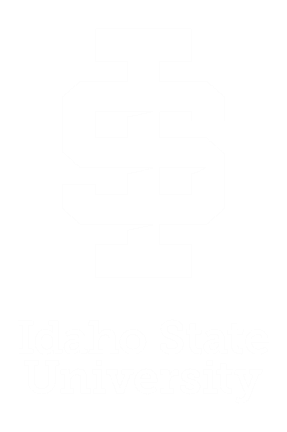 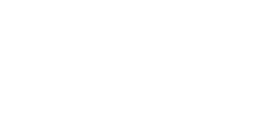 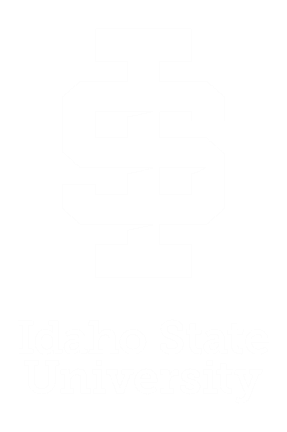 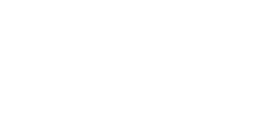 The Department of Chemistry’s Information SessionWe will cover: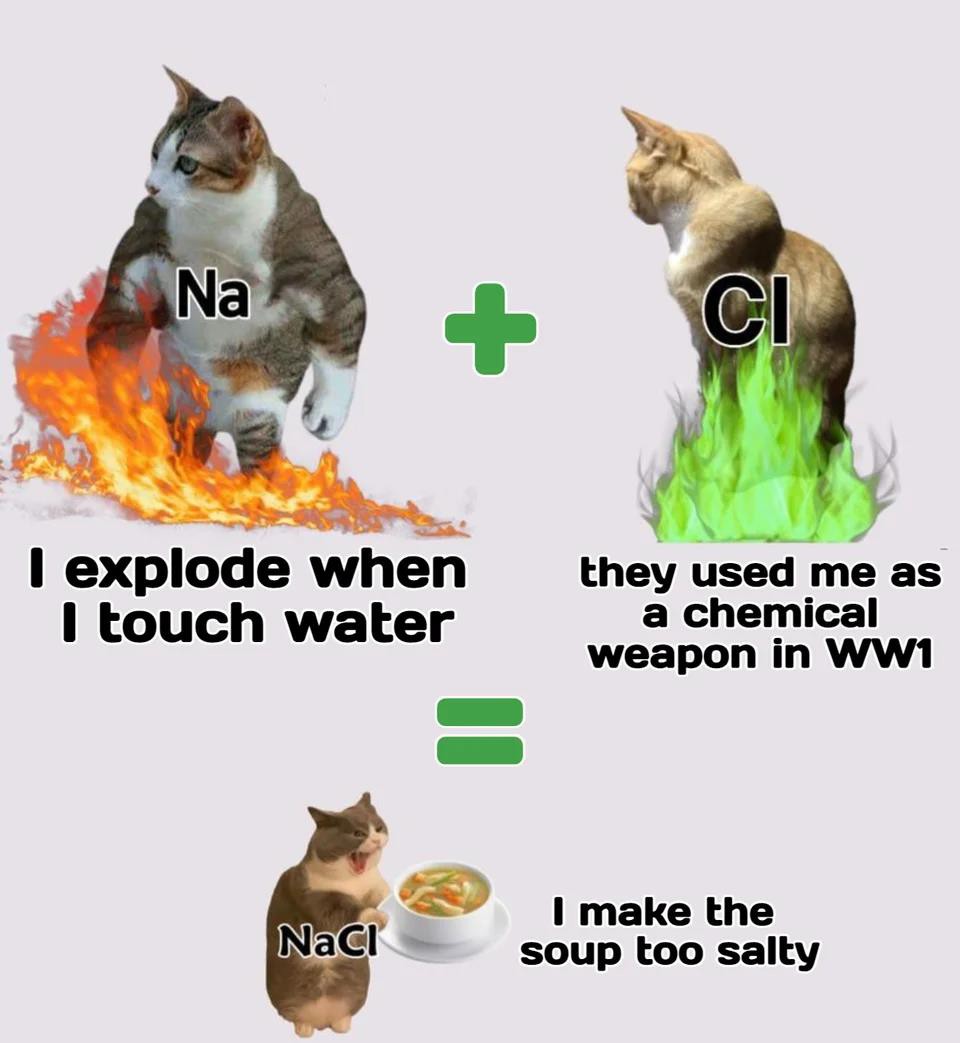 Why you might want to be a(Bio)Chemistry major/minorRelated career optionsOur degree programsHow to get involved in researchChem Club!Scholarships! (Free money!)Graduate programs and when toplan!First and second year students:What do you want to know about (bio)chemistry degree?Third, fourth (and beyond) year students:What do you wish you had known earlier about (bio)chemistry degree?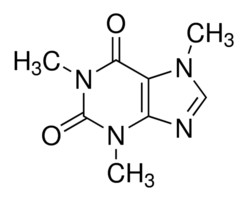 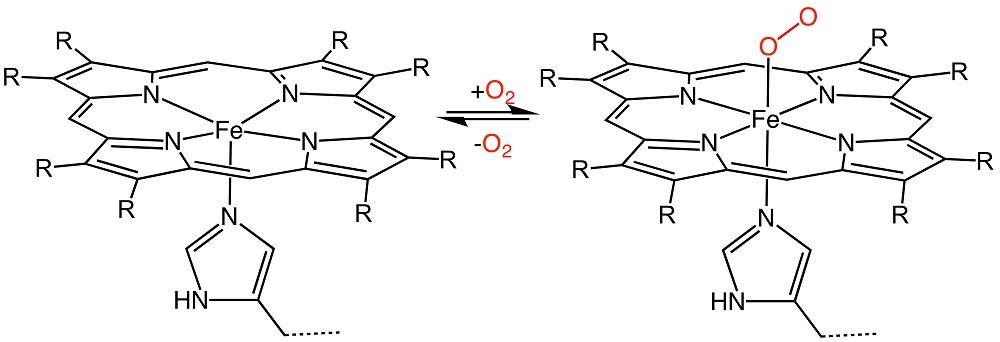 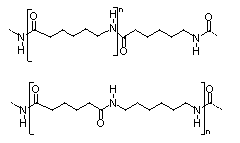 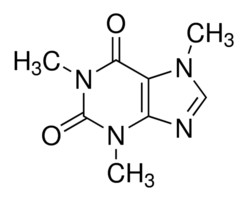 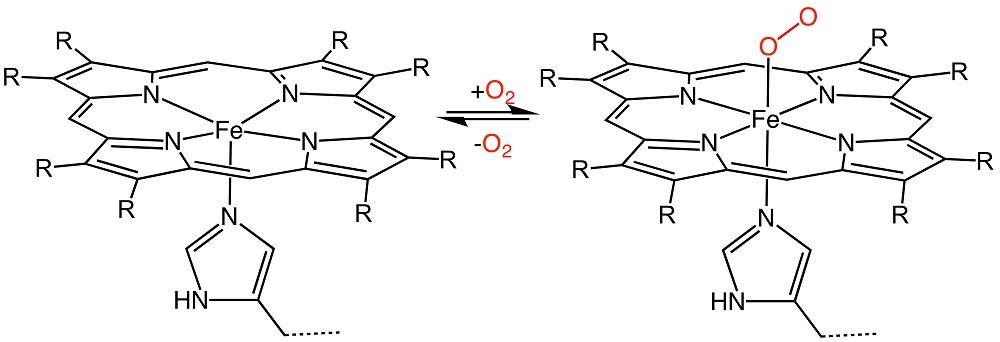 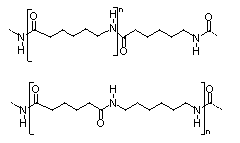 Why Biochemistry or Chemistry?The study of the chemistry of lifeThe study of matter’s composition, propertiesand reactions.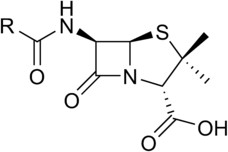 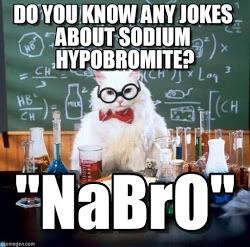 Biochemists and Chemists are in demand and are paid well.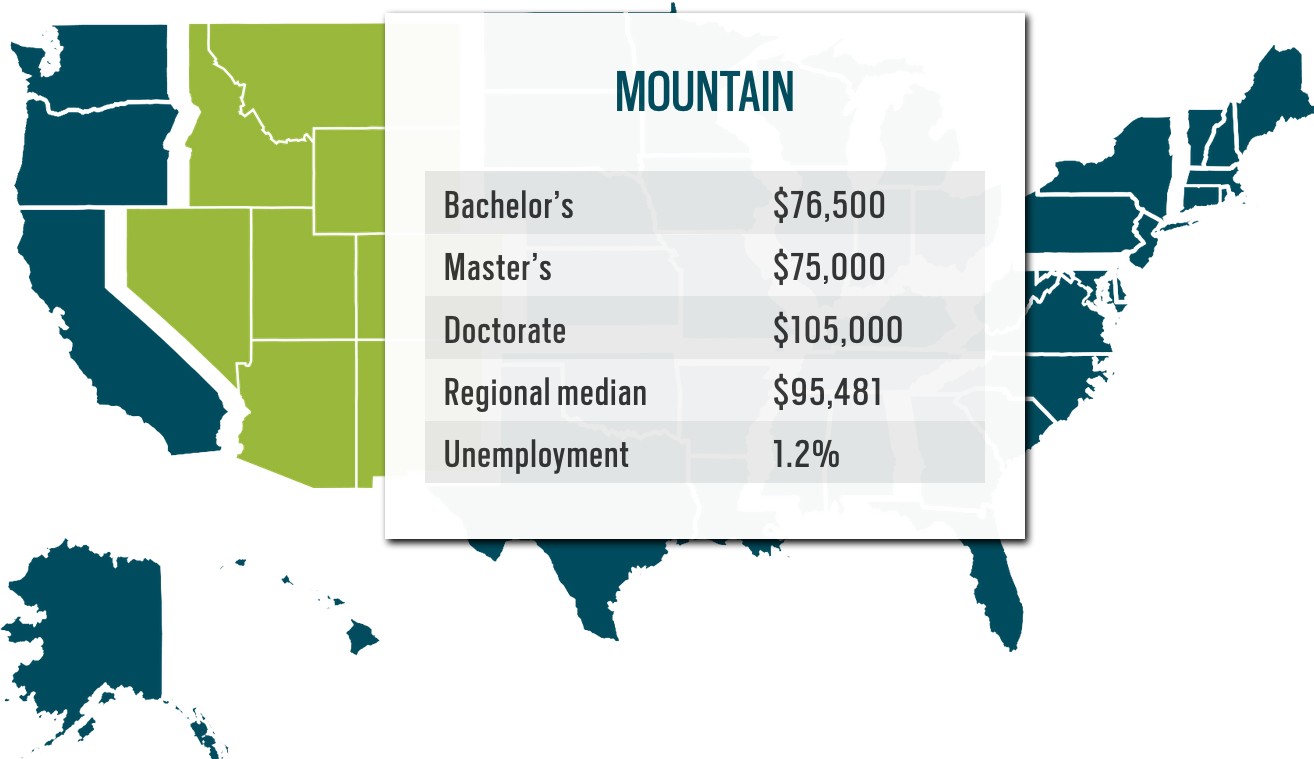 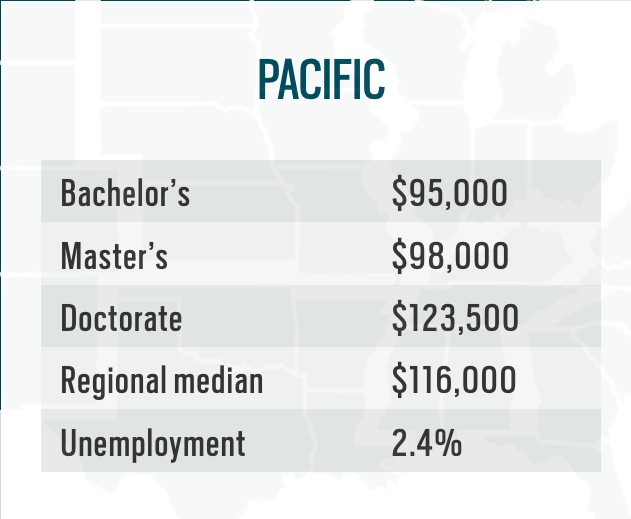 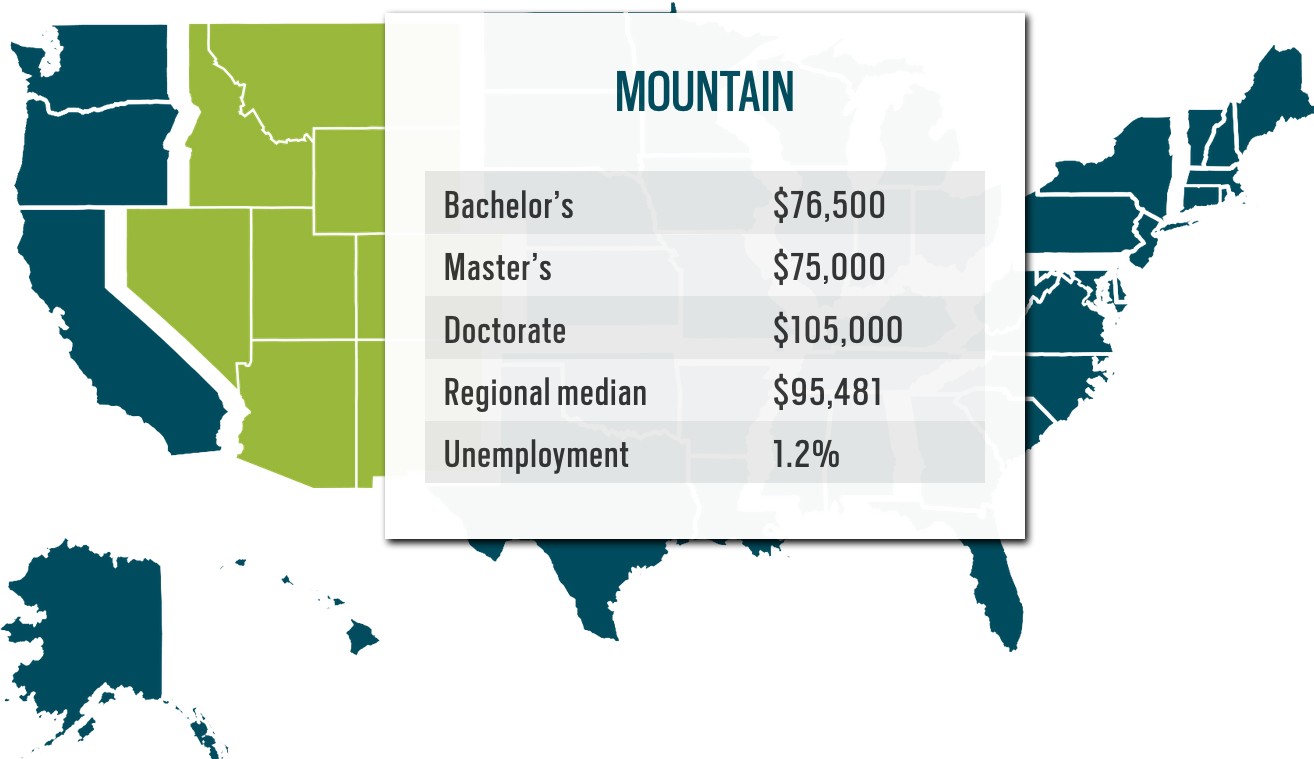 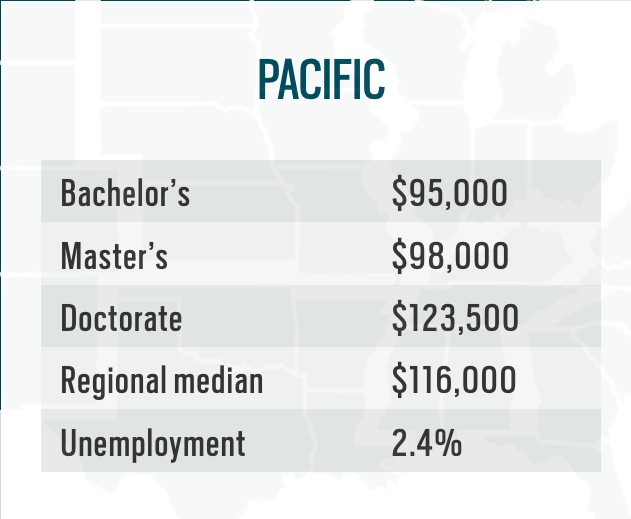 What you can do as a (Bio)Chem majorLearn how and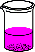 why (Bio)Chem works!    Discover whyScience is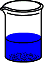 awesome!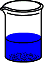 Hang around with like-minded peopleDo awesome demos with ChemClubJoin a research lab Get help/advice with classes, homework, etc.Inspire youngsters with chemistry knowledge Get to know faculty    Graduate schools: Chemistry, Biochemistry, Molecular Biology, Microbiology, etc.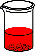     Professional schools: Medical,Veterinary, Dental,Nursing, PA, etc.    Government labs: INL,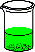 Pocatello crime lab, etc.    Industrial jobs:Simplot, Amy’s Kitchen, Medaluca, Micron, etc.    Biotechnologycompanies:ARUP Industries, BioFire/Biomerieux, Cytozyme Laboratories, etc.What do chemists and biochemists do in their careers?Measure chemical quantities:Make chemical compounds:Manage chemical information: Communicate chemical ideas:Industrial manufacturing Public HealthLaw EnforcementPharmaceutical Industry Electronics Manufacturers Agrochemical CompaniesLaboratory Management Regulatory ComplianceTeachingTechnical or Science Writing Law and policyMarketingDegree programs and Opportunities for (Bio)Chemistry Majors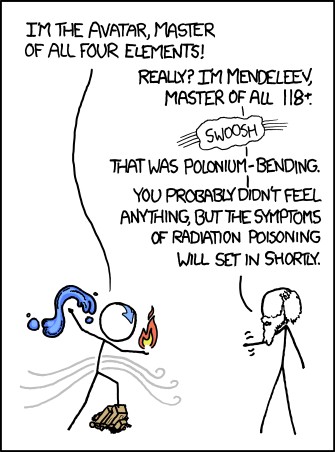 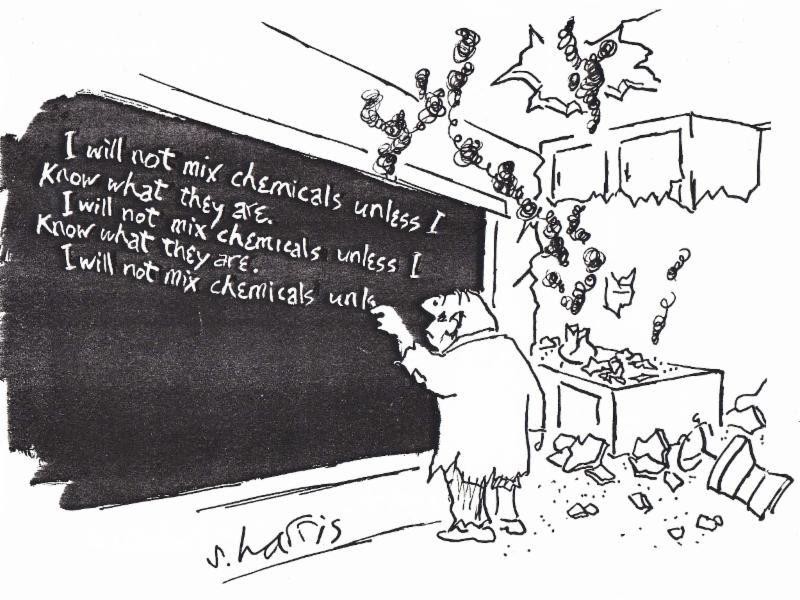 Undergraduate Degrees at ISUMinor in ChemistryBS in ChemistryBA in Chemistry (more flexibility, less calculus)BS in BiochemistryAccelerated BS/MS in ChemistryApply by April 1st as sophomore for funding considerationEarn BS and MS degrees in 5 years totalQuestions about any degree program? Ask your chemistry instructor or a chemistry advisor!Scholarships @ ISU CHEMwww.isu.edu/chem/student-resources/scholarships/Chemistry/Biochemistry Scholarships at ISU (Deadlines in Spring)Chemistry Endowment FundPattie Family ScholarshipKasiska Health Science ScholarshipMore scholarship information at www.isu.edu/scholar/list_scienceandengineering.shtmlOther National Scholarships & FellowshipsAmerican Chemical Society Scholars ProgramAmerican Indian College FundBarry M. Goldwater ScholarshipsEnvironmental Protection Agency FellowshipsHispanic Scholarship Fund Scholarship OpportunitiesKnowles Science Teaching Foundation (KSTF) Science & Mathematics Teaching FellowshipsNASA Aeronautics Scholarship ProgramNational Institutes of Undergraduate Scholarship ProgramNaval Research Enterprise Internship Program (NREIP)NSF Developing Global Scientists and Engineers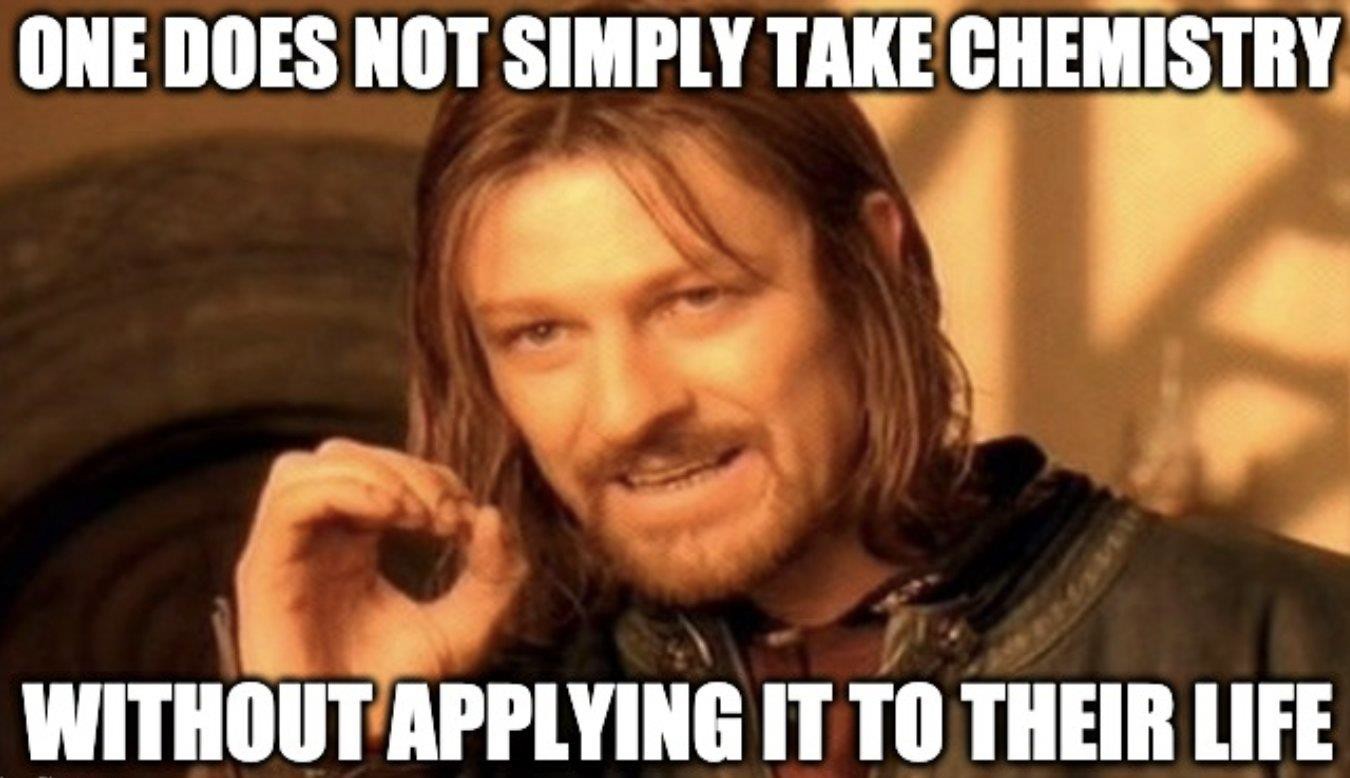 Other than taking classes and attending this event, what can you do at ISU to get more (bio)chemistry in your life?Undergraduate Research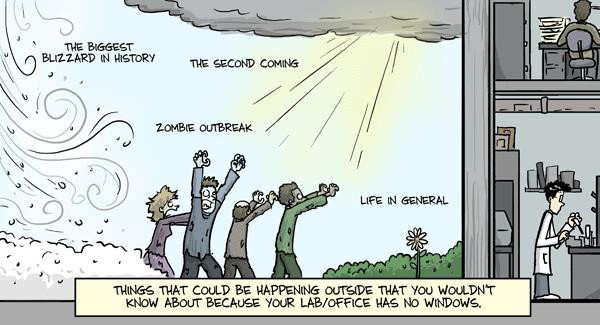 PhD comics: phdcomics.com/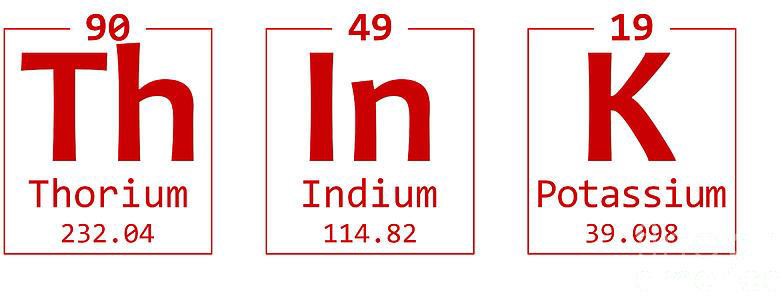 Finding Research OpportunitiesFall is good time to start looking for summer research opportunities!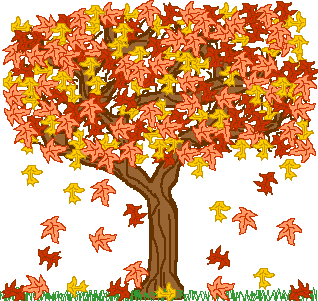 Where to look:Labs at ISU:	Research Showcase (Wed. Sept 14, 6pm). Also, look at faculty webpages and talk to instructors to find research that interests you.Internships/Jobs: Job fairs and company websites.Other Schools:	Research Experience forUndergraduates (REU) programs.Faculty Research AreasSummer Research Fellowships @ ISUChemistry - Summer Undergraduate Research FellowshipsThe Department of Chemistry gives several C-SURF awards for students to conduct part-time summer research.	Deadline is second Monday in February. (5 awards of $2,500 in 2021 & 2022.)IDeA Network of Biomedical Research Excellence (INBRE)ISU awards summer paid fellowships ($7,200 for 10 weeks) for students pursuing biomedical research career. You can participate in research activities at all Idaho universities and colleges.	(Application deadline early November 2022 for summer 2023.)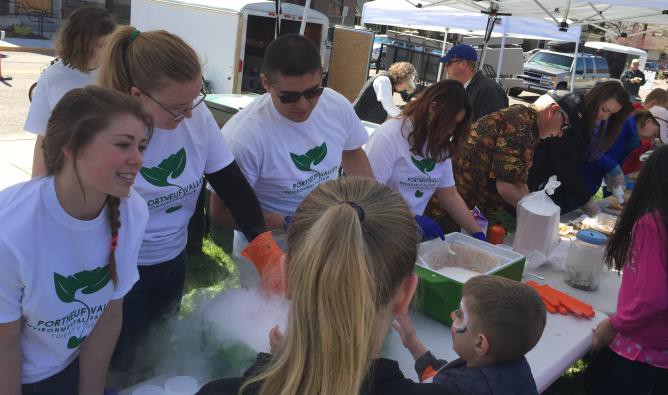 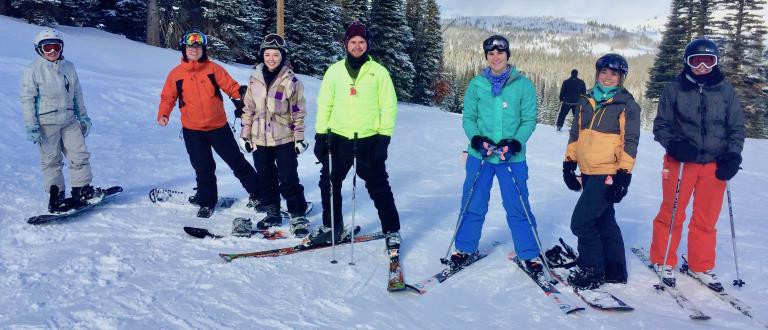 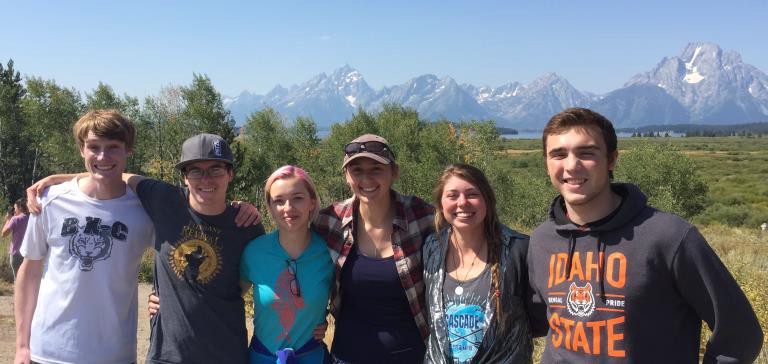 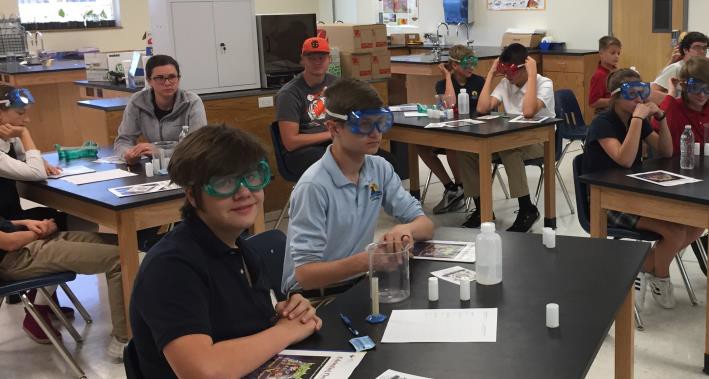 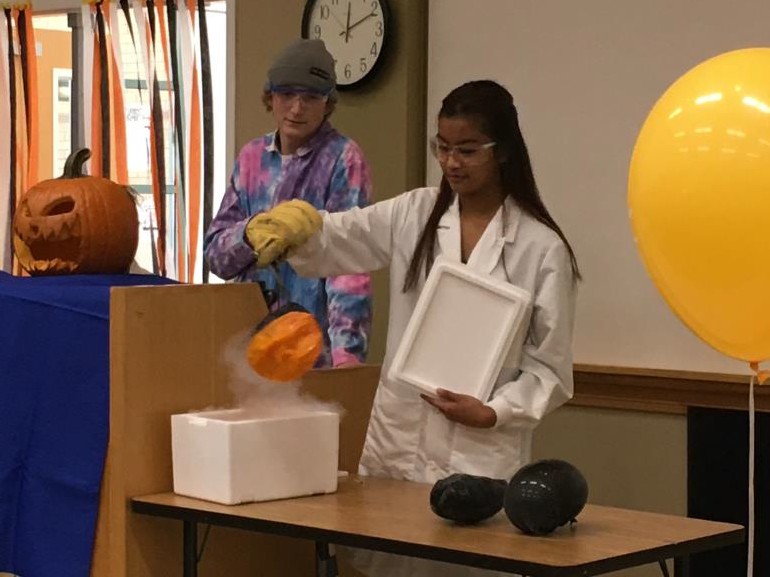 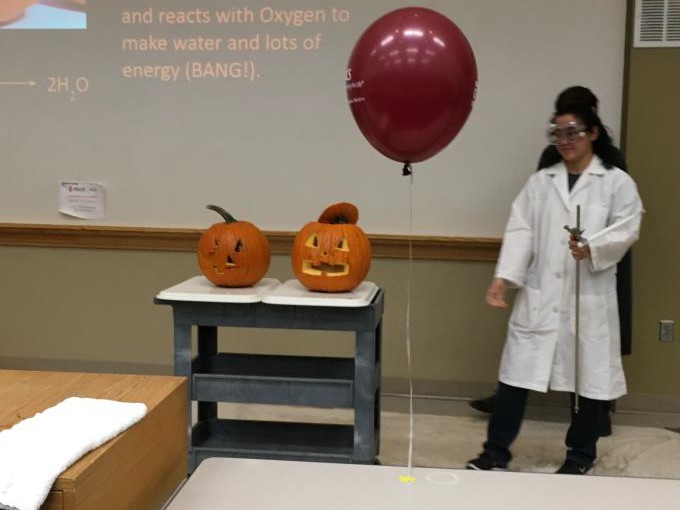 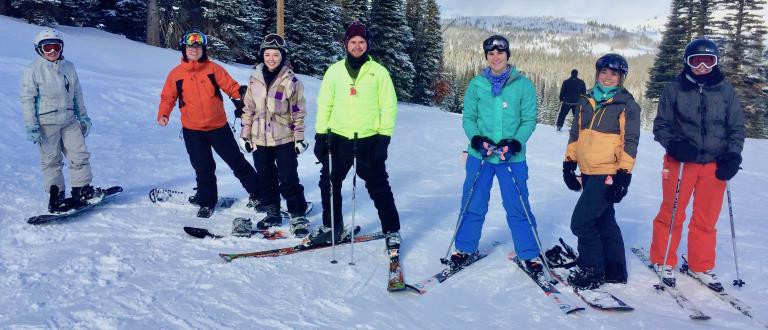 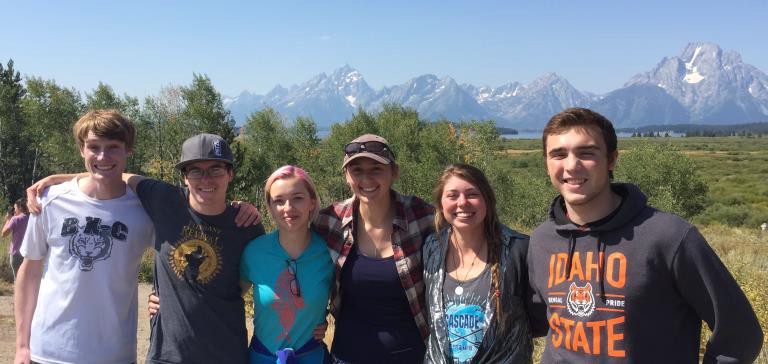 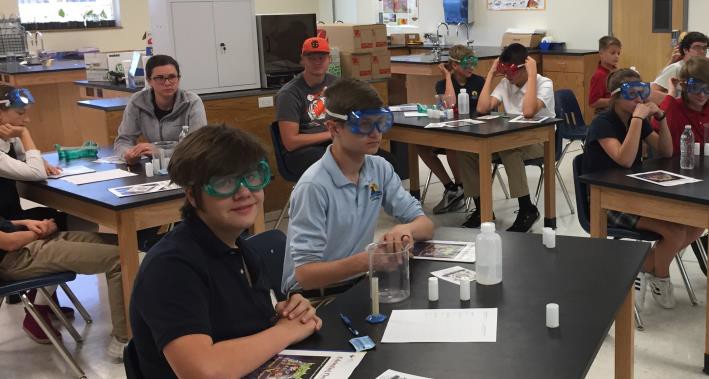 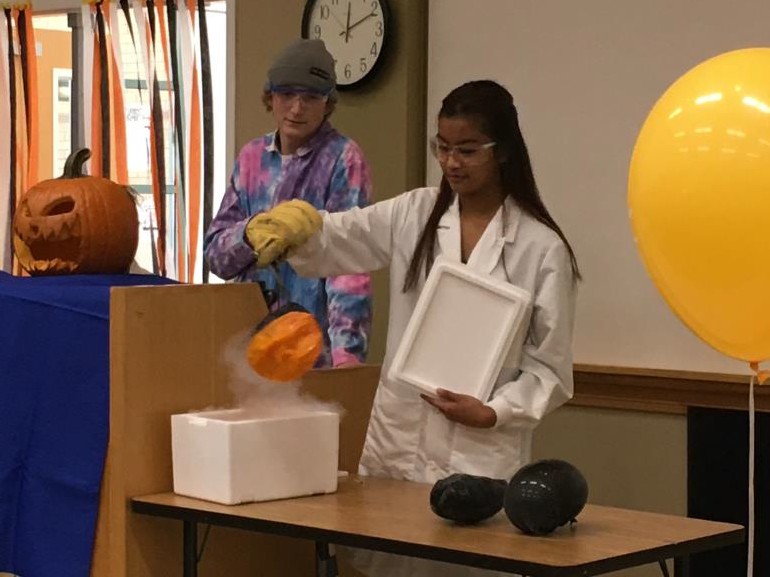 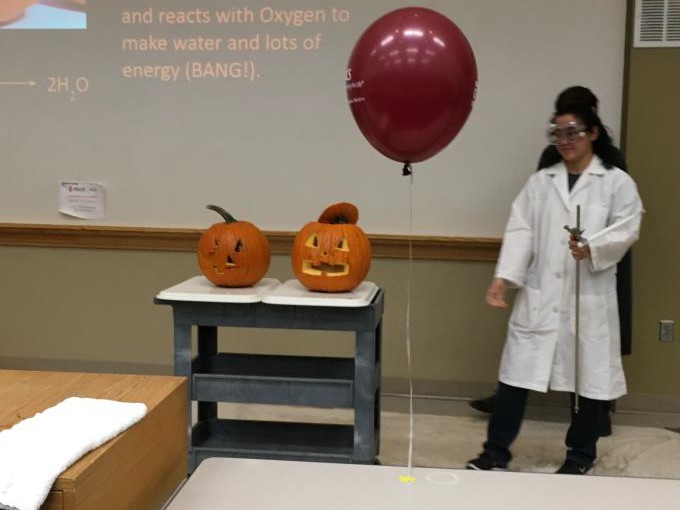 ChemClub – Be a part of the Solution! Hang-out with like-minded people. Get help and advice on classes, science and more. Try new & exciting reactions and demos. Wow K-12 kids by performing demos and teaching Chemistry! Gain service and leadership experience. Meetings (with free lunch!): Fridays 12:00-12:50 pm in Chemistry Study Room- PSC 248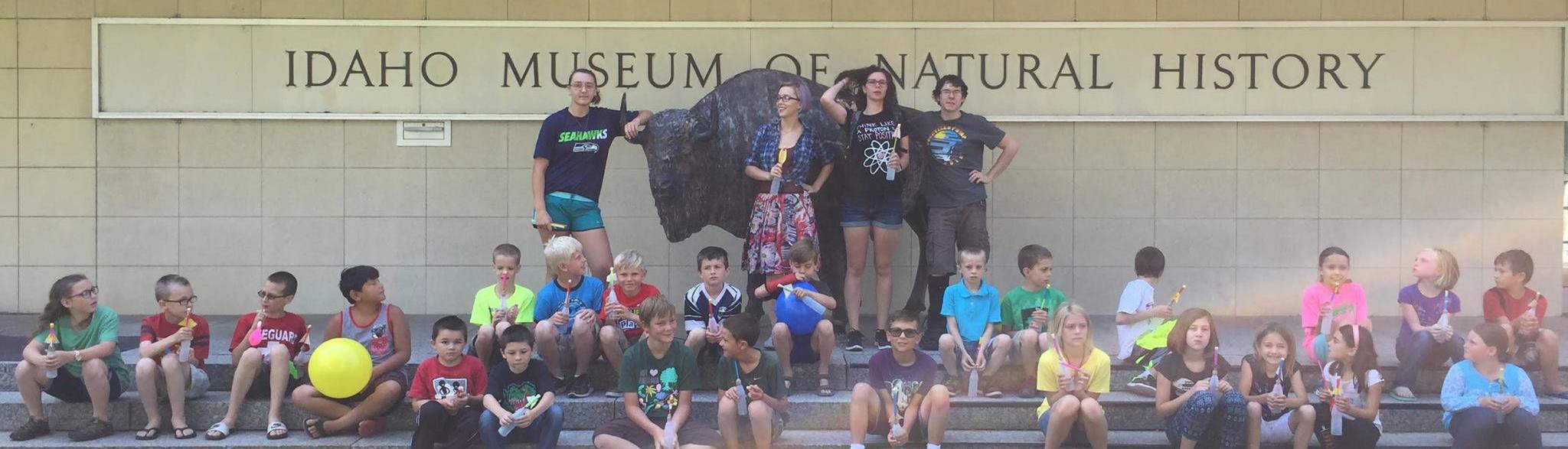 Other Opportunities for InvolvementExperienced undergraduates are paid to TA introductory laboratory classes.Students are paid to assist the stockroom maintaining the facilities and preparing laboratory materials.Talk to Dr. Pak to learn more about applying for these positions.Now for all of the 3rd	year students in the audience....Graduate School – IT’S FREE!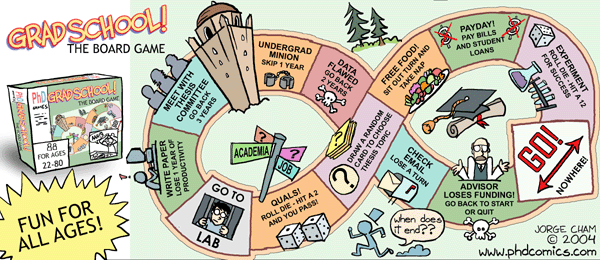 Graduate SchoolPh.D. programs take 4-7 years, and center research alongside some coursework and teaching.Graduate schools pay tuition/fees and a stipend (~$20K to ~$40K).Additional fellowships are available to exceptional students (more$$).First application deadlines are usually in December.Some programs accept applications as late as April.All applications require personal statement, research statement, 3letters of recommendation, transcriptSome require general GRE; fewer require chemistry GRE (take your first GRE in Nov – Dec)Once accepted, you are invited for a paid visit.What can I do now?Know the deadlines and plan ahead!Compile a strong academic record.Gain research/service/leadership/teaching experiences. (such as ChemClub & STEMClub)Strive for scientific presentations and publications.Cultivate strong recommendations (get to know faculty members in your department/critical courses).Write clear and scientifically-sound essays that:Link your teaching and research experiences.Highlight any challenges and achievements.Display your passion and motivation for your field of study.Get Advised!Questions for you!Was this helpful?What other information would you like to see here?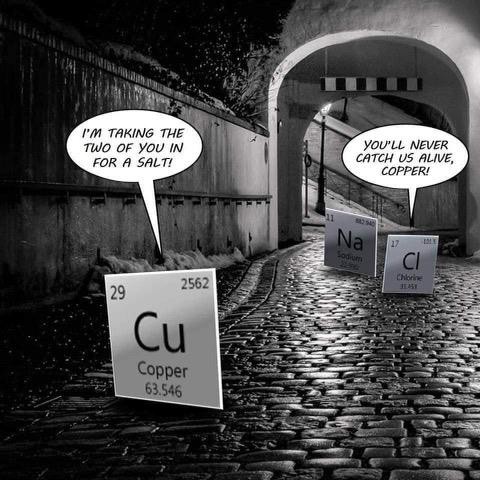 Should we get something other than pizza?Come to the Research Showcase!When: Wednesday, September 14th , 6 pmWhere: Chemistry building atriumWhy?Meet faculty and students that are doing undergraduate research in the Chemistry departmentEat more pizza and ice cream!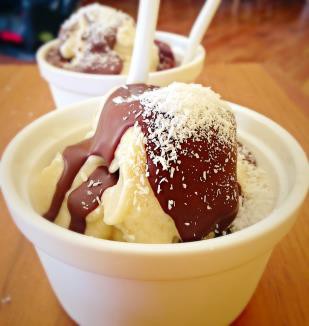 Talk to Chem club about their exciting events!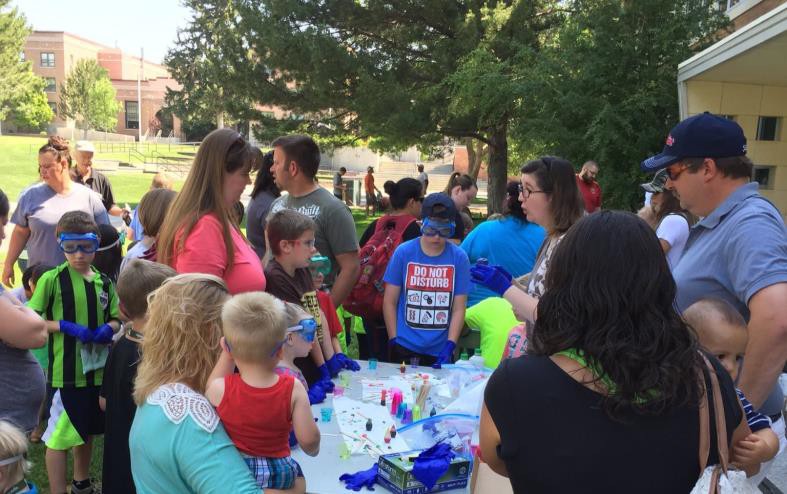 Thank you for coming!Questions?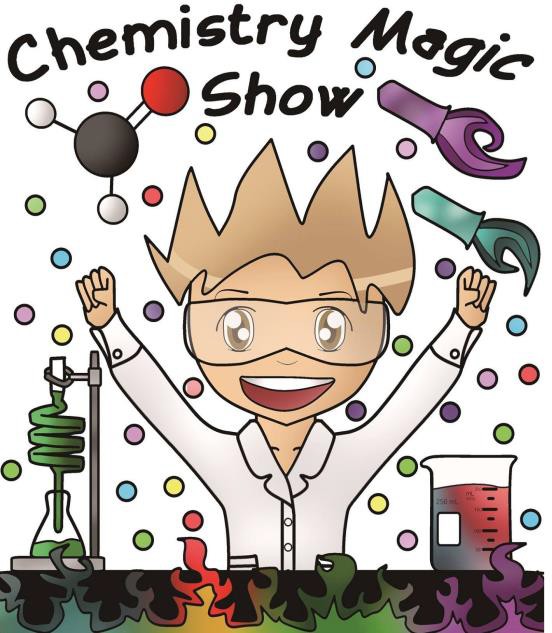 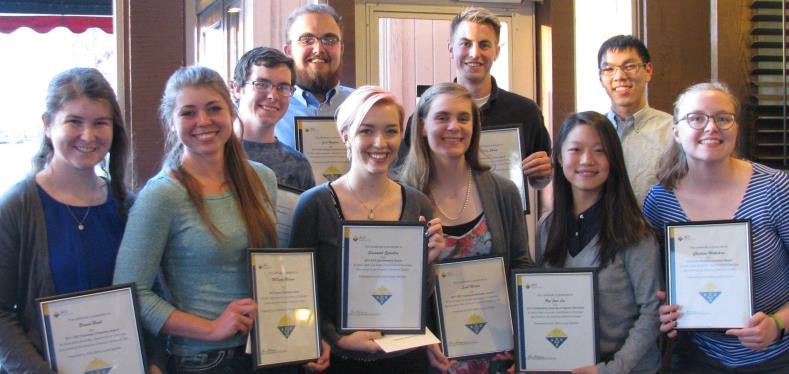 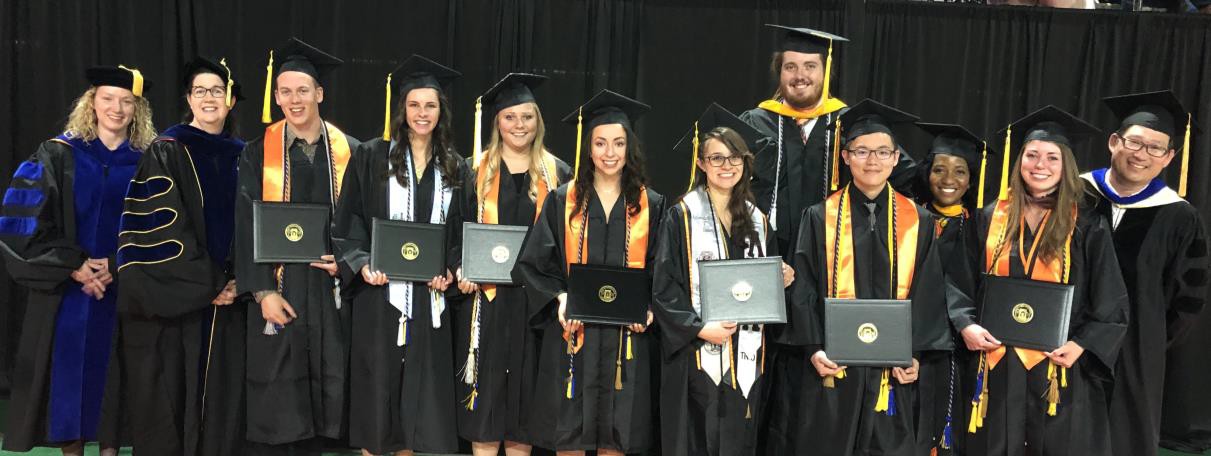 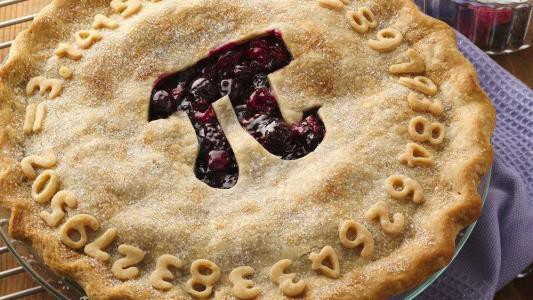 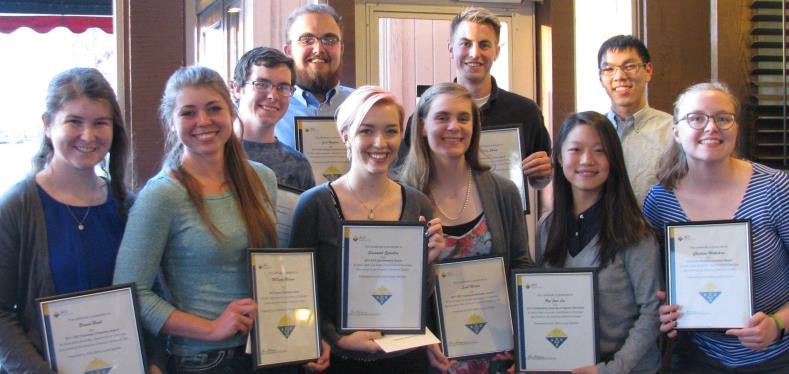 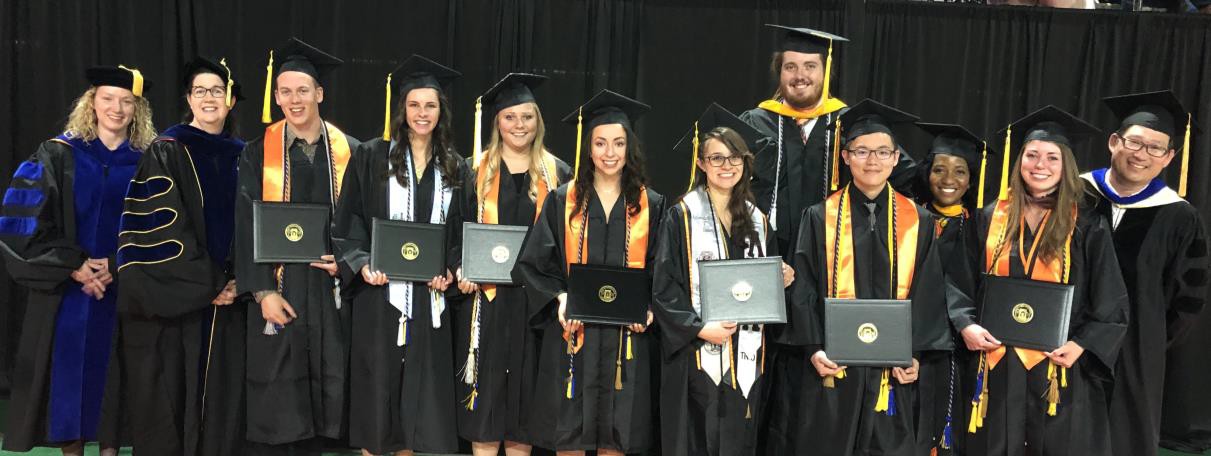 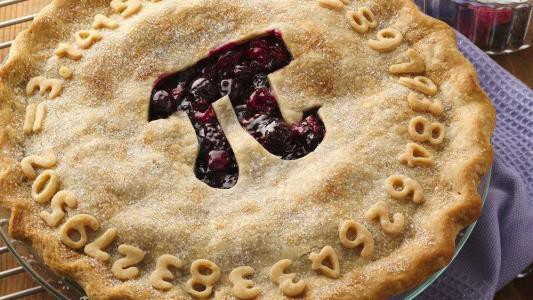 Analytical:John Kalivas, Jeff RosentreterBiochemistry:Caryn Evilia, Cori JenkinsEnvironmental:Jeff RosentreterInorganic:Andy Holland, Cori Jenkins, Joshua PakOrganic:Leslie Nickerson, Joshua Pak, Andy HollandPhysical:Lisa Goss, Rene RodriguezMaterials:Cori Jenkins, Andy Holland, Joshua PakNuclear:Lisa Goss, Cori Jenkins, Joshua Pak, Rene Rodriguez